вИЖЕН-СОФТ:ПИТАНИЕ В ШКОЛЕ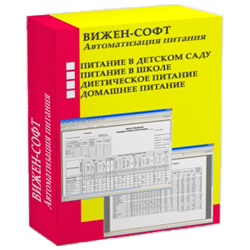 Программный продукт «Вижен-Софт:Питание в школе» соответствует всем требованиям, предъявляемым к программам автоматизации организации питания обучающихся в общеобразовательных учреждениях, учреждениях начального и среднего профессионального образования, а именно:Содержит справочник продуктов с указанием пищевой ценности, витаминов и минералов, процента отходов при холодной обработке.Содержит обширную картотеку, более 1 800 блюд, с указанием рецептуры, технологии приготовления и ссылки на сборник рецептур. По каждому блюду можно вывести на печать технологическую карту со значениями пищевой ценности, витаминов и минеральных веществ, с учетом термической обработки (образец).Позволяет формировать меню на каждый день для всех категорий питающихся, с последующим выводом на печать следующих документов:Меню для учащихся (запросить образец);Требования-накладные на отпуск продуктов со склада (запросить образец);Дневной заборный лист (запросить образец);Калькуляционные карточки (запросить образец);Акт реализации (запросить образец);Меню-требование на выдачу продуктов питания формата А4 и А3(запросить образец)Меню-раскладка (запросить образец)Позволяет формировать меню под требуемое количество продуктов, в том числе "под остаток", с одновременной автоматической корректировкой продуктов в блюдах и пересчетом выхода блюд.Рассчитывать по цикличному меню требуемое количество продуктов для заказа, с учетом остатка продуктов на складе.Вести складской учет продуктов питания, в том числе по договорам с поставщиками (по лотам), и формировать следующие аналитические отчеты:Ведомость выполнения договора поставки продуктов питания (запросить образец);Ведомость по поставщикам (запросить образец);Отчет по остаткам на складе (запросить образец)Оборотная ведомость за произвольный период (запросить образец);Журнал учета продуктов питания, с указанием начального остатка, поступления и списания продуктов, и конечного остатка (запросить образец);Производить расчет средней стоимости питания (стоимости дня) (запросить образец).За любой период формировать:Бракеражный журнал сырой (запросить образец) и готовой продукции (запросить образец);Ведомость выполнения норм продуктового набора (накопительная ведомость) (образец);Ведомость выполнения норм потребления пищевых веществ, витаминов и минералов (образец).Выгружать информацию о движении продуктов в бухгалтерскую программу «1С: Бухгалтерия 7.7», «1С: Бухгалтерия 8.2», «1С: Бухгалтерия 8.3» и "Парус-Бюджет".Основные преимуществаГотовый к использованию справочник блюд, с возможностью корректировки рецептур и дополнения своими блюдами.Возможность создавать блюда по технологии "блюда в блюде".Возможность работать по десятидневному меню, используемому в учреждении.Возможность формировать меню под требуемое количество продуктов, в том числе "под остаток", с одновременной автоматической корректировкой продуктов в блюдах и пересчетом выхода блюд.Пример работы с программой...Используемая литератураСтоимость программыОднопользовательская версияОднопользовательская версия программы "Вижен-Софт:Питание в школе" может быть установлена только на один компьютер. Для работы с одной программой на разных компьютерах одновременно (например, кладовщику и медсестре) необходимо использовать многопользовательскую версию программы.Стоимость однопользовательской версии программы «Вижен-Софт:Питание в школе» составляет 22 000 рублей. До 31.01.2023 г. действует специальная цена 17 000 рублей. (заказать)  (12 500 программа + 4 500 обновления и обслуживания)Многопользовательская версияМногопользовательская версия программы позволяет работать с одной программой на разных компьютерах, объединенных в локальную сеть.Стоимость многопользовательской версии программы «Вижен-Софт:Питание в школе» составляет 32 000 рублей. До 31.01.2023  г. действует специальная цена 22 000 рублей. (заказать) (17 500 программа + 4 500 обновления и обслуживания)Сопровождение программыВ течение 12 месяцев со дня приобретения программы осуществляется бесплатная поддержка пользователей, которая включает в себя консультации по телефону горячей линии 8-800 и получение обновлений программного продукта по электронной почте.Системные требованияДля работы с программой "Вижен-Софт:Питание в школе" компьютер должен иметь:операционную систему Microsoft Windows;процессор с тактовой частотой 1,5 ГГц или более мощный;оперативную память объемом от 2 ГБ;жесткий диск со свободным пространством не менее 250 МБ;CD-ROM дисковод для установки программы;монитор от 15”;принтер формата А4 или А3.Для работы с программой не требуется приобретать какие-либо дополнительные программные средства.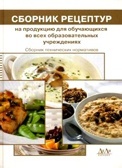 Сборник рецептур на продукцию для обучающихся во всех образовательных учреждениях / под редакцией М.П. Могильного и В.А. Тутельяна.-М.: ДеЛи принт, 2011.-544с.Сборник методических рекомендаций по организации питания детей и подростков в учреждениях образования Санкт-Петербурга. СПб.:Речь, 2008 – Управление социального питания Правительства Санкт-Петербурга, ГОУ ВПО СПбТЭИ кафедра технологии и организации питания.СанПиН 2.3/2.4.3590-20 Санитарно-эпидемиологические требования к организации питания обучающихся в общеобразовательных учреждениях, учреждениях начального и среднего профессионального образованияТаблицы химического состава и калорийности российских продуктов питания: Справочник. М.: Дели принт, 2008 - Тутельян В.А., Скурихин И.М.